от 25 марта 2024 г. № 157О внесении изменений в постановление администрации Оршанского муниципального района Республики Марий Эл от 16 августа 2023 г. № 388 В соответствии со статьей 160.1 Бюджетного кодекса Российской Федерации, приказом Министерства финансов Российской Федерации от 18.11.2022 № 172н «Об утверждении общих требований к регламенту реализации полномочий администратора доходов бюджета по взысканию дебиторской задолженности по платежам в бюджет, пеням и штрафам по ним», в целях реализации комплекса мер, направленных на улучшение качества администрирования доходов местного бюджета, повышение эффективности работы с просроченной дебиторской задолженностью и принятие своевременных мер по ее взысканию, а также усиление контроля за поступлением неналоговых доходов администрация Оршанского муниципального района Республики Марий Эл,п о с т а н о в л я е т:1. Раздел 2 Регламента реализации администрацией Оршанского муниципального района Республики Марий Эл полномочий главного администратора доходов бюджета Оршанского муниципального района Республики Марий Эл по взысканию дебиторской задолженности по платежам в бюджет, пеням и штрафам по ним, утвержденного постановлением администрации Оршанского муниципального района Республики Марий Эл от 16 августа 2023 г. № 388, дополнить пунктами 2.3, 2.4. следующего содержания: «2.3. Ответственные подразделения ежегодно по состоянию на 25 декабря составляют отчет об итогах работы по взысканию просроченной дебиторской задолженности по платежам в местный бюджет по формам, согласно приложениям № 1-2 к настоящему Регламенту (прилагаются).2.4. Ответственные подразделения проводят иные мероприятия в целях недопущения образования просроченной дебиторской задолженности по доходам, выявления факторов, влияющих на образование просроченной дебиторской задолженности по доходам.».2. Разместить настоящее постановление на странице администрации Оршанского муниципального района Республики Марий Эл в информационно - телекоммуникационной сети «Интернет» официального интернет портала Республики Марий                                                            https://mari-el.gov.ru/municipality/orshanka/.3. Контроль за исполнением настоящего постановления оставляю за собой.4. Настоящее постановление вступает в силу со дня его подписания.Глава администрации         Оршанского 	муниципального района						         А.ПлотниковПриложение № 1 к Регламенту реализации администрацией Оршанского муниципального района Республики Марий Эл полномочий главного администратора доходов бюджета Оршанского муниципального района Республики Марий Эл по взысканию дебиторской задолженности по платежам в бюджет, пеням и штрафам по ним, утвержденному постановлением администрацииОршанского муниципального районаРеспублики Марий Эл от 16 августа 2023 г. № 388 (в редакции постановления администрации Оршанского муниципального района Республики Марий Элот 25 марта 2024 г. № 157)ОТЧЕТоб итогах работы по взысканию просроченной дебиторской задолженностиПримечание:*(1)-к отчету об итогах работы по взысканию просроченной дебиторской задолженности прилагается реестр документов, являющихся основанием для начисления платежей, по которым на отчетную дату сложилась просроченная дебиторская задолженность, с указанием суммы долга в отношении  каждого  контрагента,  являющийся  его  неотъемлемой частью; *(2) - к отчету об итогах работы по взысканию просроченной дебиторской задолженности  прилагаются  документы, являющиеся основанием для начисления  платежей, по которым на отчетную дату сложилась недоимка по  платежам, взысканная  на основании судебных актов, с указанием суммы долга в отношении каждого контрагента, являющийся его неотъемлемой частью.Приложение № 2 к Регламенту реализации администрацией Оршанского муниципального района Республики Марий Эл полномочий главного администратора доходов бюджета Оршанского муниципального района Республики Марий Эл по взысканию дебиторской задолженности по платежам в бюджет, пеням и штрафам по ним, утвержденному постановлением администрацииОршанского муниципального районаРеспублики Марий Эл от 16 августа 2023 г. № 388 (в редакции постановления администрации Оршанского муниципального района Республики Марий Элот 25 марта 2024 г. № 157)Сведения (отчет)о состоянии просроченной задолженности на «_____» _____________20_____г.______________________________________________________________________(наименование главного администратора дохода)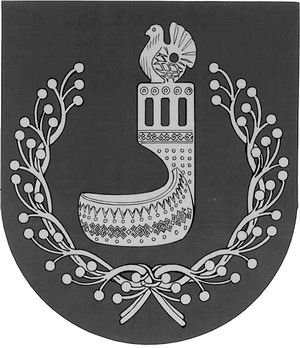 МАРИЙ ЭЛ РЕСПУБЛИКЫНОРШАНКЕ МУНИЦИПАЛЬНЫЙ РАЙОНЫН АДМИНИСТРАЦИЙЖЕПУНЧАЛАДМИНИСТРАЦИЯОРШАНСКОГО МУНИЦИПАЛЬНОГО РАЙОНАРЕСПУБЛИКИ МАРИЙ ЭЛПОСТАНОВЛЕНИЕЗадолженность за период_____ и суммадолга в рублях*(1)Направлено претензий (указывать количество суказаниемсуммыпросроченнойдебиторскойзадолженности)Произведеннаяоплатавдобровольномпорядке(указыватьколичестводоговоров и сумму в рублях)Рассмотрено дел в судебном порядкеВзыскано наоснованийсудебныхактов(указыватьсумму,подлежащуюуплатепо принятым, судебным актам)Поступилоплатежей,взысканнымпосудебным актам (указывать сумму, в рублях)Недоимкаплатежей,взысканныхпо решению суда(указывать сумму в рублях)*(2)1234567Код главного администраторадоходов бюджетаКод доходов в соответствии с бюджетной классификациейНаименование дебитора (кредитора)Дата возникновения задолженностиСумма задолженности на начало года, рублейСумма задолженности на конец отчетного периода нарастающим итогом с начала года, рублейДинамика задолженностиДинамика задолженностиКод главного администраторадоходов бюджетаКод доходов в соответствии с бюджетной классификациейНаименование дебитора (кредитора)Дата возникновения задолженностиСумма задолженности на начало года, рублейСумма задолженности на конец отчетного периода нарастающим итогом с начала года, рублейв абсолютной сумме                 (гр.5-гр.4)в коэффициентах                 (гр.5/гр.412345678